Your recent request for information is replicated below, together with our response.How many staff were recorded on Police Scotland's personnel management system ("SCoPE") as working on Operation Branchform on each of the following dates?Please also provide a breakdown of the numbers in each case, ie how many were investigating officers and of which ranks, and how many were clerical/backroom staff.- 1 February 2023- 1 May 2023- 1 August 2023- 1 November 2023- 20 January 2024The number of officers required throughout an investigation will fluctuate and officers involved in a particular investigation, or multiple investigations, can be redeployed to other duties at any time, dependant on their skillsets.  I can, however, confirm the Investigation Team consisted (on the dates specified below) of the following:1 February 20231 x Detective Chief Inspector1 x Detective Inspector 4 x Detective Sergeants10 x Detective Constables 5 x Support Staff1 May 20231 x Detective Chief Inspector1 x Detective Inspector 4 x Detective Sergeants10 x Detective Constables 5 x Support Staff1 August 20231 x Detective Chief Inspector1 x Detective Inspector 4 x Detective Sergeants10 x Detective Constables 5 x Support Staff1 November 20231 x Detective Chief Inspector1 x Detective Inspector 3 x Detective Sergeants10 x Detective Constables 5 x Support Staff20 January 20241 x Detective Chief Inspector1 x Detective Inspector 3 x Detective Sergeants10 x Detective Constables 5 x Support StaffIf you require any further assistance, please contact us quoting the reference above.You can request a review of this response within the next 40 working days by email or by letter (Information Management - FOI, Police Scotland, Clyde Gateway, 2 French Street, Dalmarnock, G40 4EH).  Requests must include the reason for your dissatisfaction.If you remain dissatisfied following our review response, you can appeal to the Office of the Scottish Information Commissioner (OSIC) within 6 months - online, by email or by letter (OSIC, Kinburn Castle, Doubledykes Road, St Andrews, KY16 9DS).Following an OSIC appeal, you can appeal to the Court of Session on a point of law only. This response will be added to our Disclosure Log in seven days' time.Every effort has been taken to ensure our response is as accessible as possible. If you require this response to be provided in an alternative format, please let us know.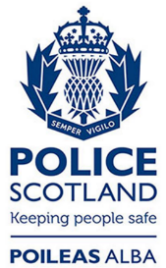 Freedom of Information ResponseOur reference:  FOI 24-0246Responded to:  21 February 2024